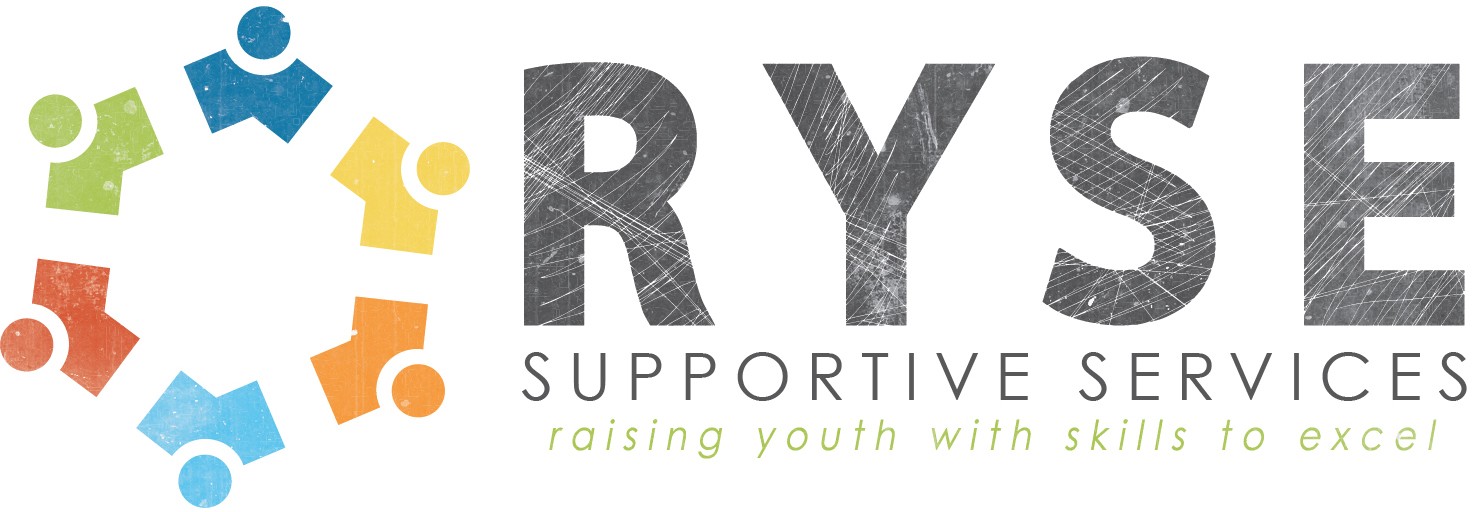 TIME-OFF REQUEST FORMYour request for time off must be submitted and approved by management in advance.EMPLOYEE INFORMATIONNAME:  	(PRINT PLEASE)TODAY’S DATE:   	NUMBER OF DAYS REQUESTED:  	STARTING ON: 		ENDING ON:  	I WILL BE RETURNING TO WORK ON:  	TYPE OF REQUESTI WILL CODE MY TIME-OFF TO: 	VACATION	 	UNPAID PERSONAL DAY 	JURY DUTY 	BEREAVEMENT/FUNERAL LEAVE (IMMEDIATE FAMILY / MAX OF 3 DAYS PAID) PLEASE CIRCLE:Mother, Father, Spouse, Brother, Sister, Child, Grandfather, Grandmother, Mother-In-Law, Father-In-LawEMPLOYEE CERTIFICATIONI understand that time away from work is subject to management approval and company policies.We would like to grant all vacations and personal leave; however we reserve the right to deny any request in accordance to business needs.All requests must be submitted 2 weeks in advance and 30 days for vacations of the days requested off.Approval is granted after being signed by your direct supervisor.Upon approval, request forms will remain in employee personal file.Emergency time-off will be handled on a case by case scenario.Employee Signature: 	Date: 	APPROVALAPPROVED:	 	YES	 	NO	REMAINING DAYS AVAILABLE:	 	V	 	PSupervisor/Manager Approval: 	Date:  	Payroll Input: 	Date:  	